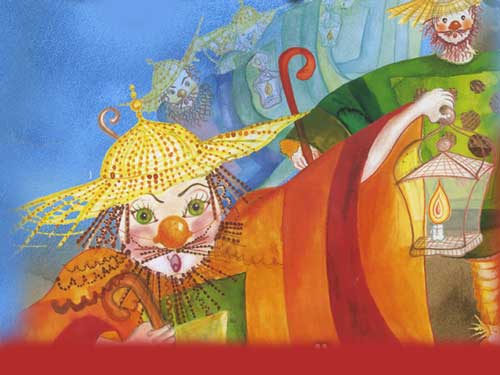 Οι μαθητές της Β΄ τάξης θα παρουσιάσουν Το πρόγραμμα «Μ’ ένα βιβλίο πετώ σε κόσμο μαγικό»και το θεατρικό«Εκκλησιάζουσες» του Αριστοφάνη